Lernbericht Netzelektriker/in EFZ Anmerkung: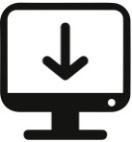 Hinweise zum Ausfüllen des Lernberichts sind in der Dokumentation betriebliche Grundbildung im Kapitel «4. Lerndokumentation» aufgeführt.Download via www.strom.ch, Berufsbildung/Grundbildung Netzelektriker, 
Stichwort LerndokumentationNameNameNameNameDatumDatumLehrjahr/SemesterLehrjahr/SemesterLehrjahr/SemesterLehrjahr/SemesterHKB-Bereich gem. BildungsplanHKB-Bereich gem. BildungsplanHKB-Bereich gem. BildungsplanHKB-Bereich gem. BildungsplanArbeitsablaufBemerkungenSkizzen, 
FotosKompetenzen SelbstreflexionBewertung 
Berufsbildner/inDie Leistungsziele der beruflichen Handlungskompetenzen sind 
(zutreffendes ankreuzen)Die Leistungsziele der beruflichen Handlungskompetenzen sind 
(zutreffendes ankreuzen)Die Leistungsziele der beruflichen Handlungskompetenzen sind 
(zutreffendes ankreuzen)Die Leistungsziele der beruflichen Handlungskompetenzen sind 
(zutreffendes ankreuzen) Sehr gut erreicht Gut erreicht knapp erreicht Nicht erreicht Sehr gut erreicht Gut erreicht knapp erreicht Nicht erreicht Sehr gut erreicht Gut erreicht knapp erreicht Nicht erreicht Sehr gut erreicht Gut erreicht knapp erreicht Nicht erreicht Sehr gut erreicht Gut erreicht knapp erreicht Nicht erreichtBewertung 
Berufsbildner/inVisumVisumDatumDatum